P.E Curriculum Plan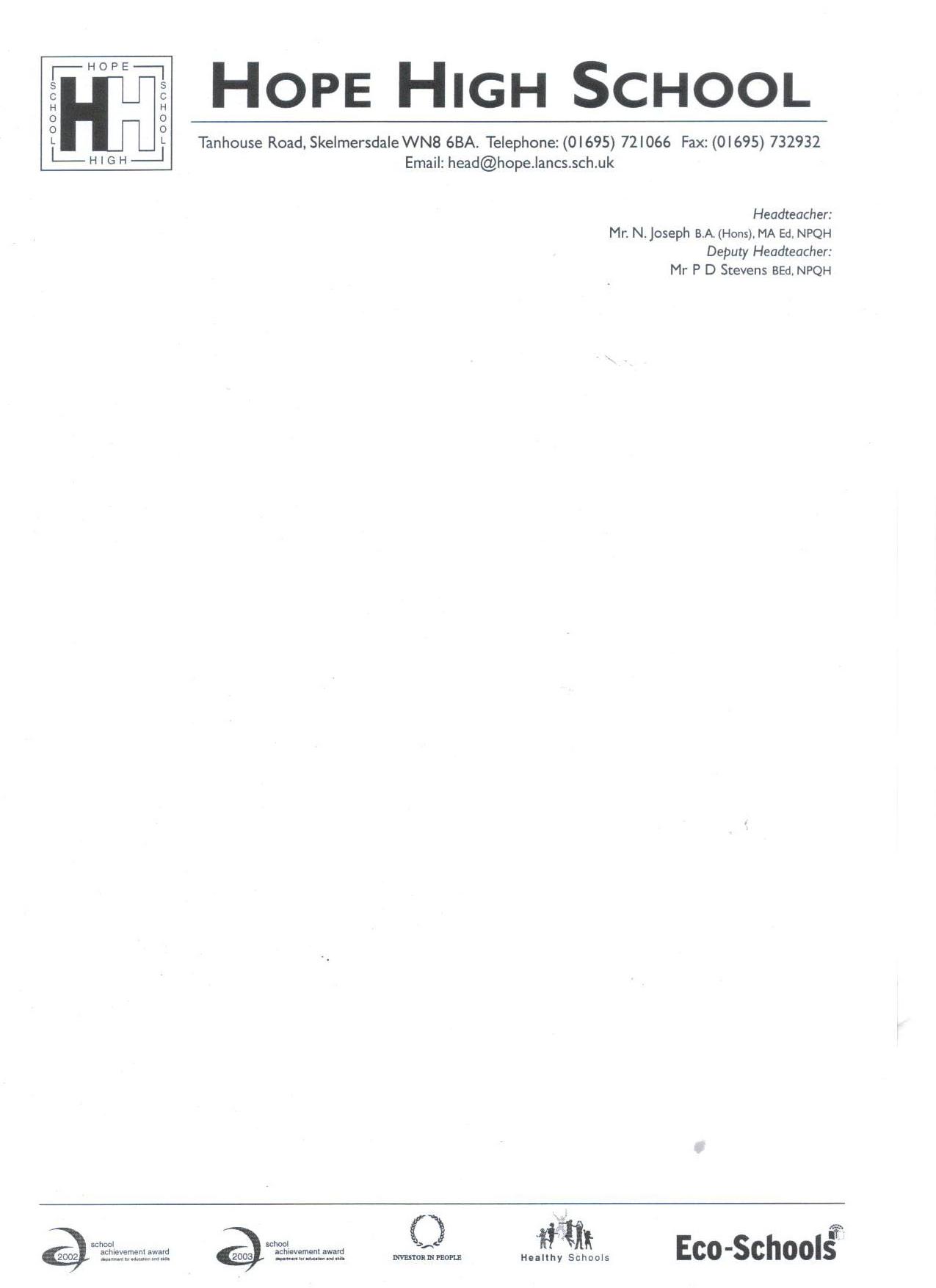 KEY STAGE 3AUTUMN 1AUTUMN 2SPRING 1 SPRING 2SUMMER 1SUMMER 2GROUP 1 Scheme of WorkBasket ballFitness and exerciseFootballBadminton.Rounder’sAthleticsTo be able to perform the fundamental basketball skill of ball handling. To be able to perform these in a small sided game to maintain ball possession. To develop their understanding and knowledge of the basic rules of Basketball.To accurately replicate the basic technique at each station. To sustain performance over 2 laps. To understand how to make the circuit harder. To understand components of fitness involved in performance.To accurately replicate a sustained running technique for 12 minutes.To perform and record the distance achieved.To understand the relationship between heart rate recovery and fitness level.The basic principles of attack and defence. Small team games with conditioned rules. Participate in a variety of roes or positions (e.g goal keeper, defender, midfielder or striker). Use and keep rules without supervisionIntroduce the Grip and ready position.Introduce the Overhead/Underarm Clear.Introduce the Drop shot.Introduce the Smash.Doubles and singles tactics.Fielding-Fielding game. Small teams. 2 rounder’s posts either end of grid. Can’t run with ball. Must pass between fielders to get close enough to stump posts. Drop ball=possession overBowling-Discuss bowling technique. Teaching points; grip, step into bowl, must pass between shoulder and knee. 3’s; 1 pupil to hold hoop out to the side. Must bowl through hoop to be a legal ballIntroduction of running style (100/200/400m).To be able to perform the basic technique for an effective sprint race. To replicate the correct posture, arm action and leg action.Throwing – shot putt. To accurately replicate the technique for an effective shot putt.Throwing – javelin, to accurately replicate the technique for an effective javelin throw.AUTUMN 1AUTUMN 2SPRING 1 SPRING 2SUMMER 1SUMMER 2GROUP 2+3Scheme of WorkBasket ballFitness and exerciseFootballBadmintonRounder’sAthleticsTo be able to perform the fundamental basketball skill of ball handling. To be able to perform these in a small sided game to maintain ball possession. To develop their understanding and knowledge of the basic rules of Basketball.To accurately replicate the basic technique at each station. To sustain performance over 2 laps. To understand how to make the circuit harder. To understand components of fitness involved in performance.To accurately replicate a sustained running technique for 12 minutes.To perform and record the distance achieved.To understand the relationship between heart rate recovery and fitness levelProvide knowledge and rules of the game. Develop passing techniques. Dribbling, turns and outwitting a defenderIntroduce the Grip and ready position.Introduce the Overhead/Underarm Clear.Introduce the Drop shot.Introduce the Smash.Doubles and singles tactics.Fielding-Fielding game. Small teams. 2 rounder’s posts either end of grid. Can’t run with ball. Must pass between fielders to get close enough to stump posts. Drop ball=possession overBowling-Discuss bowling technique. Teaching points; grip, step into bowl, must pass between shoulder and knee. 3’s; 1 pupil to hold hoop out to the side. Must bowl through hoop to be a legal ballIntroduction of running style (100/200/400m).To be able to perform the basic technique for an effective sprint race. To replicate the correct posture, arm action and leg action.Throwing – shot putt. To accurately replicate the technique for an effective shot putt.Throwing – javelin, To accurately replicate the technique for an effective javelin throwAUTUMN 1AUTUMN 2SPRING 1 SPRING 2SUMMER 1SUMMER 2GROUP 4+5Basket ballFitness and exerciseFootballAthletics.Rounder’s and cricketBadmintonTo be able to perform the fundamental basketball skill of ball handling. To be able to perform these in a small sided game to maintain ball possession. To develop their understanding and knowledge of the basic rules of Basketball.To accurately replicate the basic technique at each station. To sustain performance over 2 laps. To understand how to make the circuit harder. To understand components of fitness involved in performance.To accurately replicate a sustained running technique for 12 minutes.To perform and record the distance achieved.To understand the relationship between heart rate recovery and fitness levelThe basic principles of attack and defence. Small team games with conditioned rules. Participate in a variety of roes or positions (e.g goal keeper, defender, midfielder or striker). Use and keep rules without supervision.Introduction of running style (100/200/400m).To be able to perform the basic technique for an effective sprint race. To replicate the correct posture, arm action and leg action.Throwing – shot putt. To accurately replicate the technique for an effective shot putt.Throwing – javelin, to accurately replicate the technique for an effective javelin throw.Fielding-Fielding game. Small teams. 2 rounder’s posts either end of grid. Can’t run with ball. Must pass between fielders to get close enough to stump posts. Drop ball=possession overBowling-Discuss bowling technique. Teaching points; grip, step into bowl, must pass between shoulder and knee. 3’s; 1 pupil to hold hoop out to the side. Must bowl through hoop to be a legal ballIntroduce the Grip and ready position.Introduce the Overhead/Underarm Clear.Introduce the Drop shot.Introduce the Smash.Doubles and singles tactics.